Фотографии урока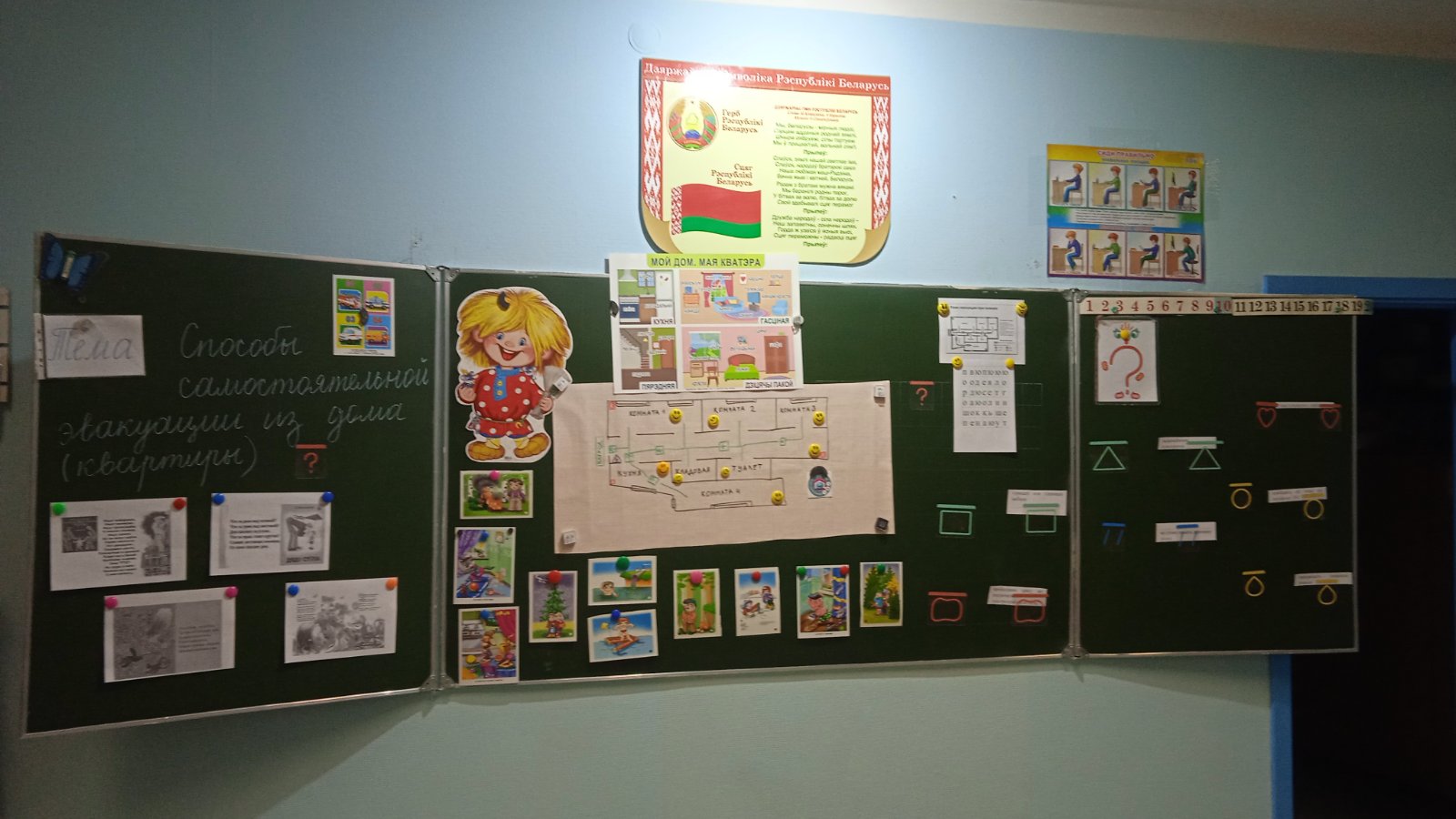 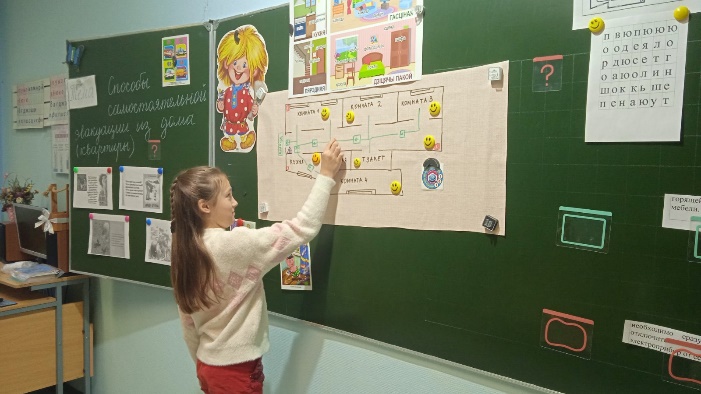 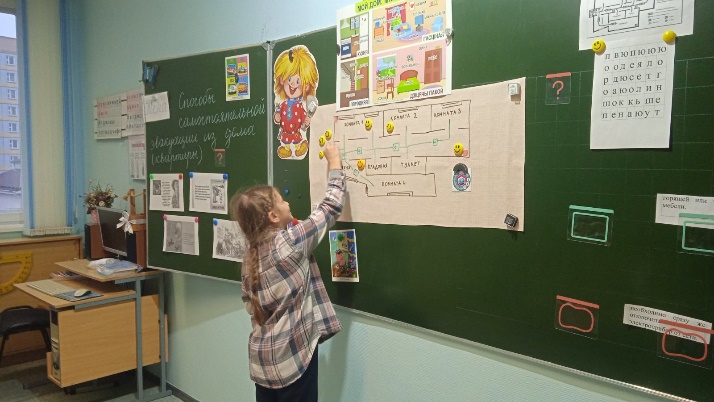 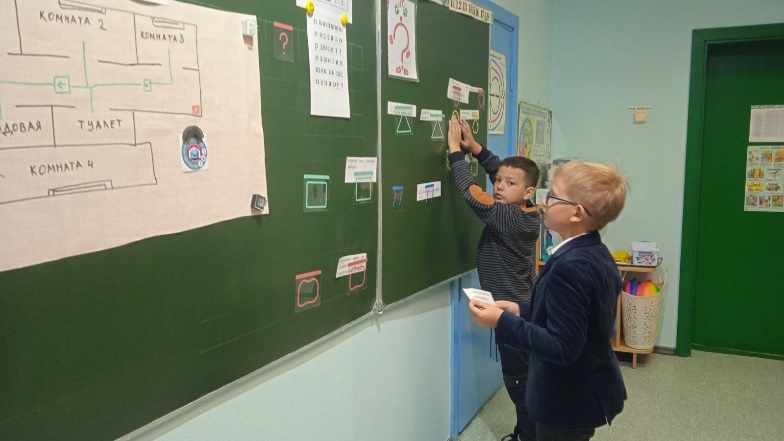 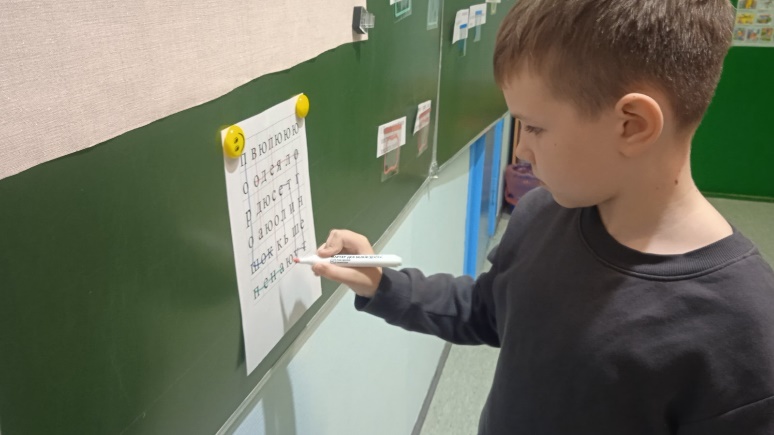 